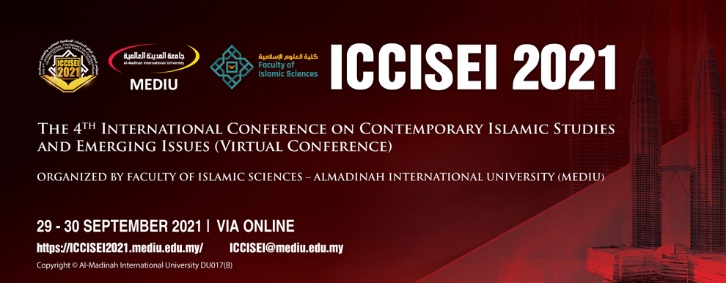 Paper AbstractPaper AbstractPersonal detailsPersonal detailsFull NamePassport/ID NumberNationalityOfficial/Academic TitleOccupationAffiliationAddressHand phone/ FaxEmail AddressPaper’s TitleAbstract: In 350 words or less, should be In one paragraph, and to consider the following elements: Problem Statement, Aims, significance, methodology, important results.Notice: please send this form along with a personal photo and a copy of your CV to this email address: ICCISEI@mediu.edu.myNotice: please send this form along with a personal photo and a copy of your CV to this email address: ICCISEI@mediu.edu.my